Informationen zum Datenschutz				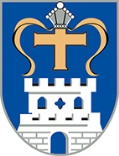 Datenschutzhinweise nach Art. 13 und 14 der EU-Datenschutz-Grundverordnung (DSGVO) für die Erhebung, Speicherung und Weitergabe von personenbezogenen Daten in Zusammenhang mit Auskünften desTrägers der örtlichen Sozialhilfe nach den Vorschriften des Sozialgesetzbuches, Zwölftes Buch – SGB XII – 1. Name und Kontaktdaten der Verantwortlichen2. Kontaktdaten der Datenschutzbeauftragten des Kreises Ostholstein3. Zwecke und Rechtsgrundlagen der Datenverarbeitung4. Empfänger oder Kategorien von Empfängern der personenbezogenen Daten5. Dauer der Speicherung der personenbezogenen Daten6. BetroffenenrechteStand: Juni 2019Kreis OstholsteinDer LandratFachdienst Soziale Hilfen-Fachgebiet Hilfen für Seniorinnen und Senioren-Lübecker Str. 41 23701 EutinTelefon: 04521/788-427Telefax: 04521/788-96427E-Mail: s.schroeder@kreis-oh.deKreis OstholsteinBehördlicher DatenschutzbeauftragterHerr JunkuhnLübecker Str. 4123701 EutinTelefon: 04521/788-294Telefax: 04521/788-96294E-Mail: bdsb@kreis-oh.de Ihre Daten werden erhoben, um Ihre Leistungen den Antragstellenden für Leistungen der Sozialhilfe gem. § 8 SGB XII anzubieten und um die Ihnen zustehenden Beträge zu erstatten.Rechtsgrundlagen: Art. 6 Abs. 1 Buchstabe c/d DSGVO § 67a bis § 85a des Sozialgesetzbuchs, Zehntes Buch (SGB X)Im Rahmen der Aufgabenerfüllung werden Daten, nur soweit im Einzelfall zur Aufgabenerfüllung erforderlich, weitergegeben an:den Fachdiensten Individualleistungen der Jugend- und Eingliederungshilfe, Soziale Grundsicherung, Rechtsangelegenheiten und Unterhalt, Gesundheit sowie Finanzen des Kreises Ostholstein,einen von Ihnen bevollmächtigten Betreuer oder Rechtsanwalt,

andere Sozialleistungsträger wie bspw. Pflegeversicherung, Krankenversicherung, 
Rentenversicherung oder andere Träger der Sozialhilfe.der Pflegeeinrichtung.Ihre Daten werden nach der Erhebung beim Kreis Ostholstein so lange gespeichert, wie dies für die Erfüllung der Aufgaben erforderlich ist. Die Aufgaben sind erfüllt, wenn Sie keine Dienstleistungen für die Leistungen der Sozialhilfe im Sinne des § 8 SGB XII mehr anbieten. Die Aufbewahrungsfrist beträgt mit Ablauf des Jahres, in dem Sie sich als Dienstleister nicht mehr zur Verfügung stellen, zehn Jahre.Nach der Datenschutz-Grundverordnung stehen Ihnen folgende Rechte zu:Werden Ihre personenbezogenen Daten verarbeitet, so haben Sie das Recht, Auskunft über die zu Ihrer Person gespeicherten Daten zu erhalten (Art. 15 DSGVO).Sollten unrichtige personenbezogene Daten verarbeitet werden, steht Ihnen ein Recht auf Berichtigung zu (Art. 16 DSGVO).Liegen die gesetzlichen Voraussetzungen vor, so können Sie die Löschung oder Einschränkung der Verarbeitung verlangen sowie Widerspruch gegen die Verarbeitung einlegen (Art. 17, 18 und 21 DSGVO).Beruht die Verarbeitung personenbezogener Daten auf Ihrer Einwilligung, die Sie mittels Antrag erteilt haben, können Sie diese jederzeit mit Wirkung für die Zukunft widerrufen. Dies hat zur Folge, dass die beantragten Leistungen nicht bewilligt bzw. eingestellt werden.Sollten Sie von Ihren oben genannten Rechten Gebrauch machen, prüft die öffentliche Stelle, ob die gesetzlichen Voraussetzungen hierfür erfüllt sind.Weiterhin haben Sie das Recht, sich unmittelbar an die/den Landesbeauftragte(n) für Datenschutz des Landes Schleswig-Holstein zu wenden (Kontakt: Unabhängiges Zentrum für Datenschutz Schleswig-Holstein, Postfach 7116, 24171 Kiel, E-Mail: mail@datenschutzzentrum.de, Telefon: 0431/988-1200, Telefax: 0431/988-1223).